Муниципальное автономное дошкольное образовательное учреждениеМуниципального образования город Ирбит «Детский сад №23»Поздравление сотрудников с днем ГАИЕжегодно 3 июля в России отмечается профессиональный праздник сотрудников автоинспекции – День ГАИ (День ГИБДД МВД РФ). Сегодня трудно переоценить роль этой службы. С каждым годом возрастает количество транспорта, всё более интенсивным становится движение на дорогах. В этой ситуации работа инспекторов крайне трудна и необходима. 2 июля 2021 г. отряд ЮИД «Светофорчик» совместно с педагогами и родителями  поздравляли  с профессиональным праздником, прочитали поздравительные стихи и спели песню. Отряд  «Светофорчик» сказали спасибо за службу и безопасность на дорогах.

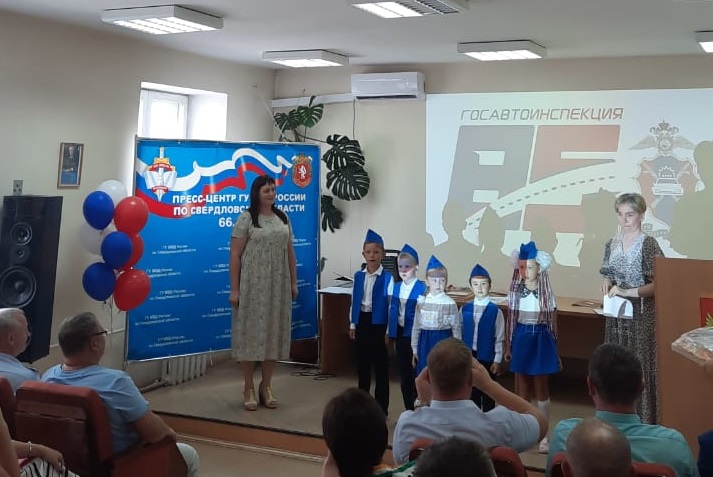 